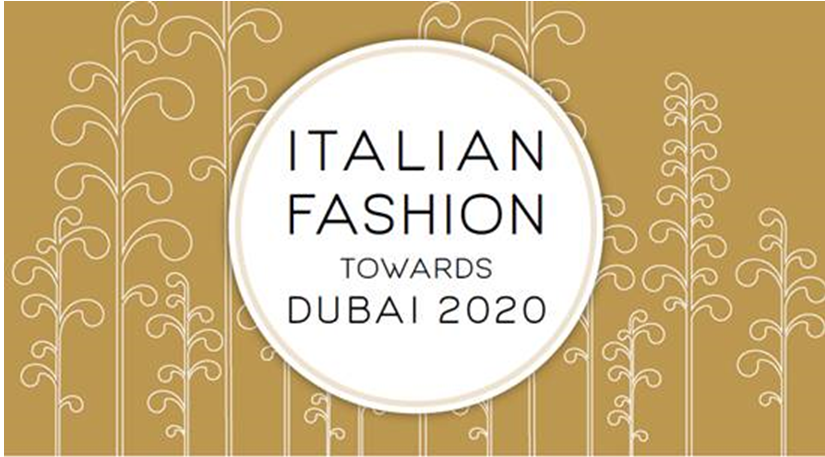 Iscrizione all’incontro di presentazione del progettoCarpi, 14 gennaio 2020 ore 17:30 c/o ForModena PROGETTO “ITALIAN FASHION VERSO DUBAI 2020 – 2^ annualità” co-finanziato dalla Regione Emilia-Romagna nell’ambito del Bando per la concessione di contributi a progetti di promozione del sistema produttivo regionale sui mercati europei ed extra-europei 2019-2020 – Prap 2012-2015 – attività 4.1 – VI annualità. da inviare a: anna.mazzali@promositalia.camcom.itDati AnagraficiSettore di attivitàDescrizione della produzioneAzienda Indirizzo (Via-Città- Provincia) _____________________________________________________________________________Nominativo____________________________________________________________________Posizione in azienda: ____________________________________________________________Telefono: _____________________________________________________________________     E-mail:Web Site: ____________________________________________________________________     